Publicado en Madrid el 15/04/2014 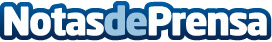 El cigarrillo electrónico es mucho menos adictivo y menos perjudicial que el tabacoEl doctor Konstantinos Farsalinos, un investigador de Cirugía Cardiaca en el Onassis Center en Grecia y en el Hospital Universitario Gathuisberg en Bélgica, ha opinado en una entrevista concedida a Vozpópuli lo que opina del tema de los cigarrillos electrónicos.Datos de contacto:J.Roblescigarroselectronicos.comNota de prensa publicada en: https://www.notasdeprensa.es/el-cigarrillo-electronico-es-mucho-menos-adictivo-y-menos-perjudicial-que-el-tabaco Categorias: Medicina Industria Farmacéutica http://www.notasdeprensa.es